IEEE P802.11
Wireless LANsCID 166BackgroundBox5 simulator is being calibrated and used for performance evaluation, but there is lack of formal definition of the calibration-specific simulation parameter assumption in the Simulation Document 11-14/0980.  Proposed EditsAdding the following context prior to the appendix 1Scenarios for calibration of Box5 simulatorAs shown in Table 2 of 11-14/0571, scenarios 1 and 4 are used for Box5 calibration. Besides, 11ac scenario 6 [11-09/0451r16] is suggested to be used for initial and quick calibration.Common parametersThe basic procedure of packet reception and preamble detection is defined in the appendix 4 of 11-14/0571r8 which is simplified specifically for Box5 calibration in the subsection “Box 5” of section “System Simulation Calibration”Test Cases of 11ac Scenario 6No shadowing is assumed.1 BSS (upper-right corner BSS B)DL only caseUL only case1 STA: each STA-AP2 STAs: 3+9, 3+15, 3+273 STAs: 3+9+15, 3+9+27DL & UL case 2 BSS (A+B)Both DL onlyBoth UL onlyA DL and B ULB UL and A DL3 BSSDL onlyUL onlyMixed DL & UL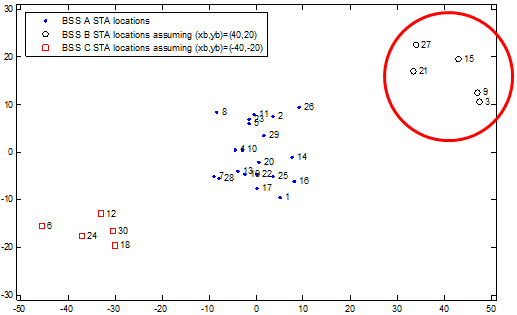 TG ax Scenarios Proposed Text additions to 14/980 for Box5 CalibrationTG ax Scenarios Proposed Text additions to 14/980 for Box5 CalibrationTG ax Scenarios Proposed Text additions to 14/980 for Box5 CalibrationTG ax Scenarios Proposed Text additions to 14/980 for Box5 CalibrationTG ax Scenarios Proposed Text additions to 14/980 for Box5 CalibrationDate:  2015-05Date:  2015-05Date:  2015-05Date:  2015-05Date:  2015-05Author(s):Author(s):Author(s):Author(s):Author(s):NameAffiliationAddressPhoneemailJiyong PangHuaweipangjiyong@huawei.comPHY parameters PHY parameters BW All BSSs at 5GHz  [80 MHz, no dynamic bandwidth] Primary channel Aligned primary 20MHz channel for each co-80MHz-channel BSS;The detection of preamble and BA should only focus on primary 20MHz Channel modelTGac D NLOS per linkShadow fadingiid log-normal shadowing (5 or 0 dB standard deviation)  per linkPreamble Type Control: legacy 20us; Data: 11ac (20us+20us for 1antenna case) AP/STA TX Power 20/15 dBm per antenna  Power Spectral density Scaled to 80 MHz number of antennas at AP /STA 1/1 AP /STA antenna gain 0/-2 dBi Noise Figure 7dB CCA-ED threshold-56 dBm (measured across the entire bandwidth after large-scale fading)Rx sensitivity/CCA-SD -76 dBm (a packet with lower rx power is dropped)Link AdaptionFixed MCS =5 for 11ac SS6 and TBD for 11ax SS1-4 Channel estimationIdeal unless otherwise specified PHY abstractionRBIR, BCC [ 2, 9] Symbol length 4us with 800ns GI per OFDM symbol MAC parameters MAC parameters Access protocol [EDCA, AC_BE  with default parameters]  [CWmin  = 15, CWmax = 1023, AIFSn=3 ]Queue lengthA single queue for each traffic link is set inside AP/STA sized of 2000 packetsTraffic typeUDP CBR with rate 10^8bps (may not enough to model full buffer)Random start time during a 10ms interval MPDU size1544 Bytes (1472 Data + 28 IP header + 8  LLC header + 30 MAC header + 4 delimiter + 2 padding) Aggregation [A-MPDU / max aggregation size / BA window size, No  A-MSDU, with immediate BA], Max aggregation: 32 or 64 MPDUs Max number of retries 10 BeaconDisabled unless otherwise specified RTS/CTS OFF unless otherwise specified Running time >= 10s per drop Output metric-CDF or Histogram of per non-AP STA throughput (received bits/overall simulation time)-PER of all AP/STA (1 - # of success subframes / # of transmitted subframes)